¿Cómo dividir aplicando el algoritmo?Lee la siguiente situación y observa los pasos a seguir para responder: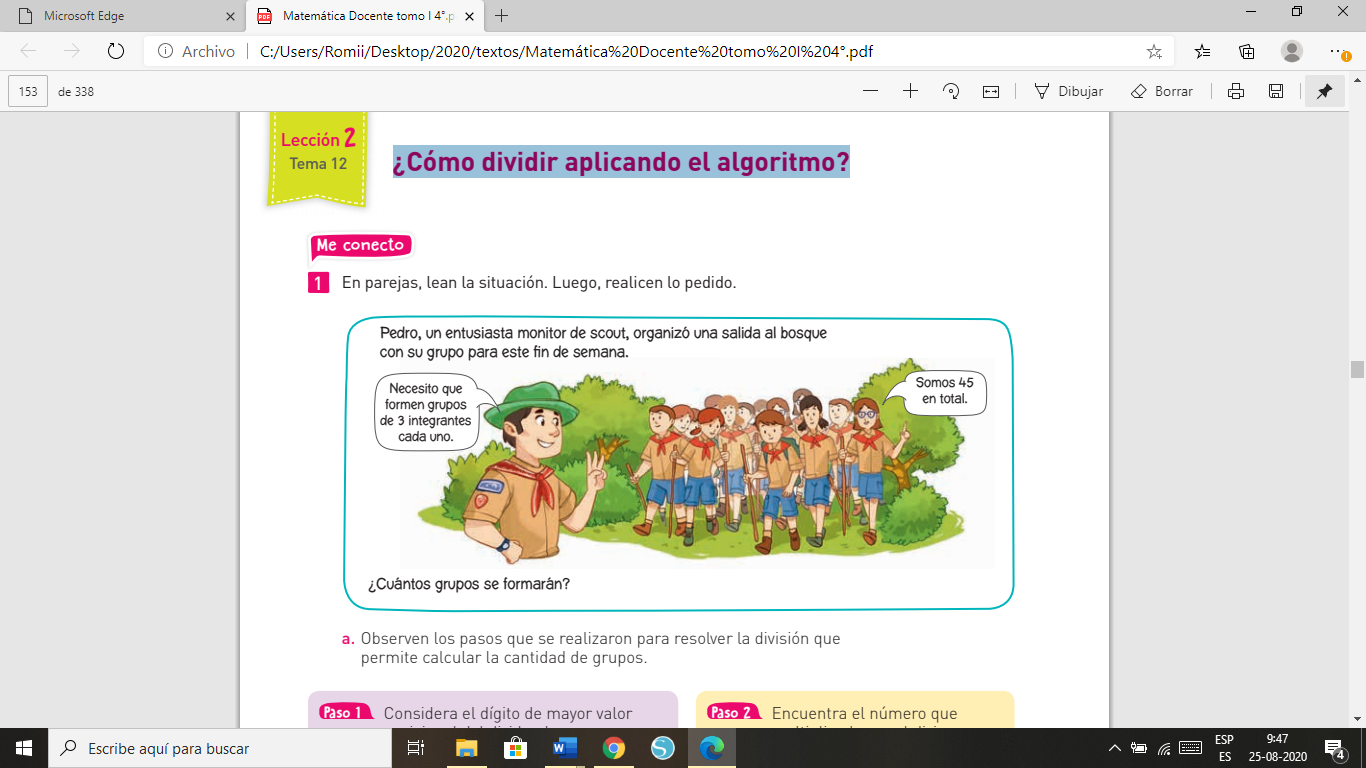 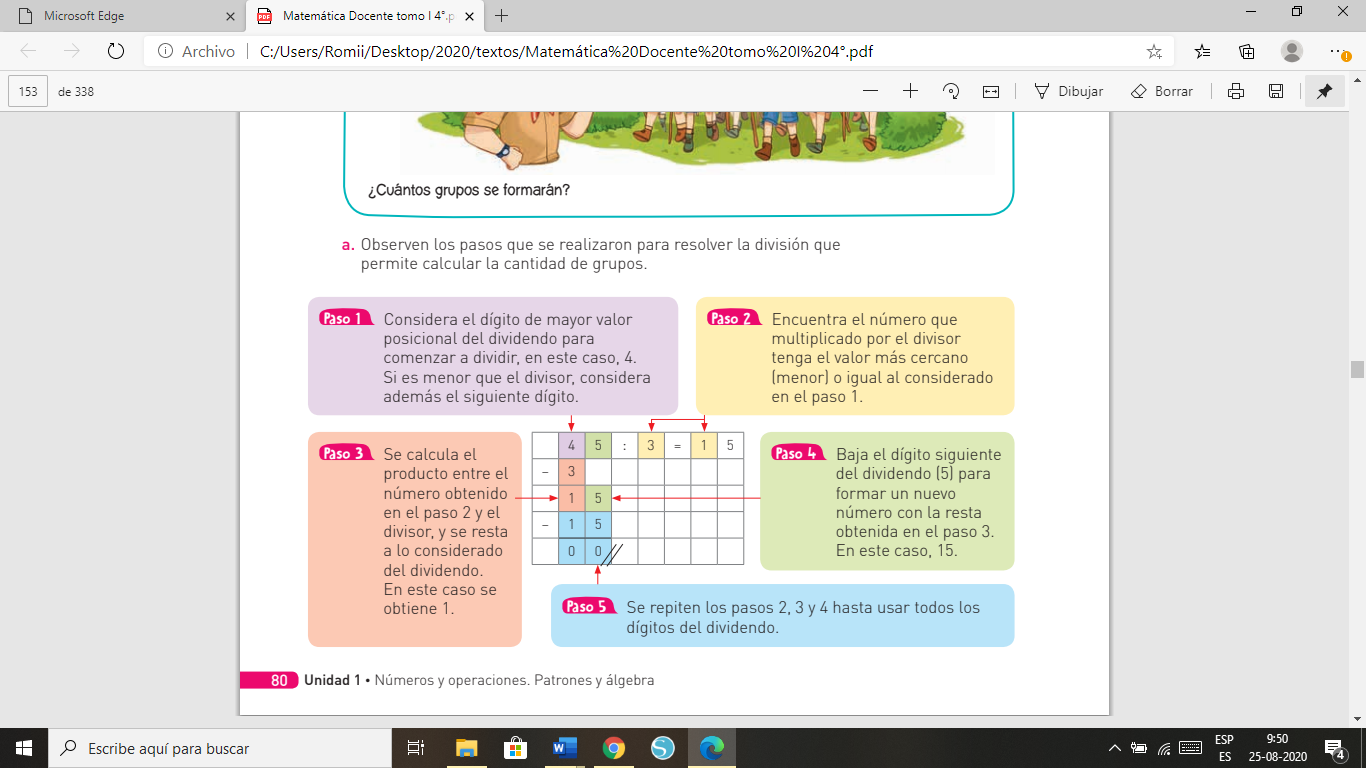 ¿Cómo habrías representado la división anterior con bloques multibase?Utiliza los recortables de la página 349 de tu libro.Primer caso: Cuando el primer dígito es menor que el divisor, se considera el siguiente dígito.Ahora tú. Practica con las siguientes divisiones.Segundo caso: Cuando el primer dígito es mayor que el divisor, se comienza a dividir por ese dígitoEscribe el resultado de la multiplicación debajo del dígito que estás dividiendoAhora tú. Practica con las siguientes divisiones.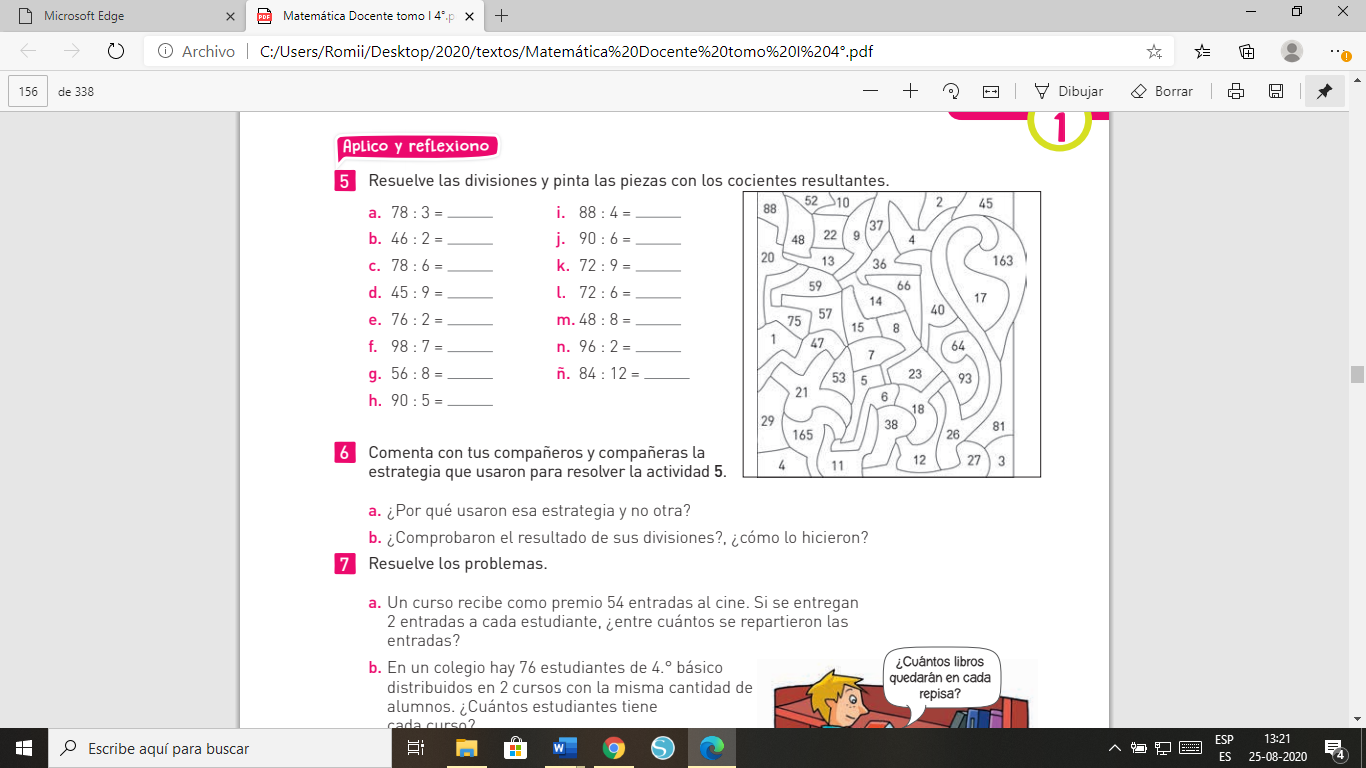 Finalmente resuelve los siguientes problemas:a.- Un curso recibe como premio 54 entradas al cine. Si se entregan 2 entradas a cada estudiante, ¿entre cuántos se repartieron las entradas?b. En un colegio hay 76 estudiantes de 4° básico distribuidos en 2 cursos con la misma cantidad de alumnos. ¿Cuántos estudiantes tiene cada curso?c. Para organizar mejor su habitación, Antonio decidió colocar sus 63 libros en 3 repisas diferentes, de manera que en cada una de ellas quede la misma cantidad de libros.SEMANA N°: 1 agostoASIGNATURA: MatemáticaASIGNATURA: MatemáticaGUÍA DE APRENDIZAJE(clase 16)Profesor(a): Luis Pérez Madrid / Texía Marín B.GUÍA DE APRENDIZAJE(clase 16)Profesor(a): Luis Pérez Madrid / Texía Marín B.GUÍA DE APRENDIZAJE(clase 16)Profesor(a): Luis Pérez Madrid / Texía Marín B.GUÍA DE APRENDIZAJE(clase 16)Profesor(a): Luis Pérez Madrid / Texía Marín B.Nombre Estudiante: Nombre Estudiante: Curso: 4° básicoCurso: 4° básicoUnidad: 1 Números y operacionesUnidad: 1 Números y operacionesUnidad: 1 Números y operacionesUnidad: 1 Números y operacionesObjetivo de Aprendizaje: (OA6) Demostrar que comprenden la división con dividendos de dos dígitos y divisores de un dígito: • usando estrategias para dividir, con o sin material concreto Objetivo de Aprendizaje: (OA6) Demostrar que comprenden la división con dividendos de dos dígitos y divisores de un dígito: • usando estrategias para dividir, con o sin material concreto Objetivo de Aprendizaje: (OA6) Demostrar que comprenden la división con dividendos de dos dígitos y divisores de un dígito: • usando estrategias para dividir, con o sin material concreto Objetivo de Aprendizaje: (OA6) Demostrar que comprenden la división con dividendos de dos dígitos y divisores de un dígito: • usando estrategias para dividir, con o sin material concreto Recursos de aprendizaje a utilizar: Texto de matemática, Cuaderno, lápiz, goma.Recursos de aprendizaje a utilizar: Texto de matemática, Cuaderno, lápiz, goma.Recursos de aprendizaje a utilizar: Texto de matemática, Cuaderno, lápiz, goma.Recursos de aprendizaje a utilizar: Texto de matemática, Cuaderno, lápiz, goma.Indicadores de evaluación:  •	Representan pictóricamente o con material concreto divisiones de dos dígitos por un dígito, descomponiendo el dividendo en sumandos. •	Resuelven problemas rutinarios de la vida diaria, aplicando el algoritmo de la división.Indicadores de evaluación:  •	Representan pictóricamente o con material concreto divisiones de dos dígitos por un dígito, descomponiendo el dividendo en sumandos. •	Resuelven problemas rutinarios de la vida diaria, aplicando el algoritmo de la división.Indicadores de evaluación:  •	Representan pictóricamente o con material concreto divisiones de dos dígitos por un dígito, descomponiendo el dividendo en sumandos. •	Resuelven problemas rutinarios de la vida diaria, aplicando el algoritmo de la división.Indicadores de evaluación:  •	Representan pictóricamente o con material concreto divisiones de dos dígitos por un dígito, descomponiendo el dividendo en sumandos. •	Resuelven problemas rutinarios de la vida diaria, aplicando el algoritmo de la división.20:4=5-200014:2=-56:7=-62:2=62:2=31-602238:2=--